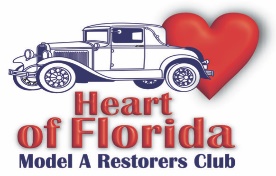 Membership Application 2024Please PrintNOTE: Officers and Board Members Must Belong to Both MARC and MAFCAMember of MARC    Yes_____  No_____Member of MAFCA  Yes_____  No_____MARC/MAFCA Member #s________________________________________This application certifies that I/we are members of one of the above national organizations.Name:________________________________________________________Spouse:_______________________________________________________Address:______________________________________________________City:____________________________ State:_________ZIP:____________Home Phone:____________________Cell Phone:____________________Spouse Cell Phone:______________________Email:_________________________________________________________Spouse Email:__________________________________________________					     SpouseBirthday    Month_____ Day_____	     Birthday   Month_____Day_____Anniversary  Month_____Day_____Model A’s Owned – Years and Model1.___________________________________________2.___________________________________________3.___________________________________________Make checks payable to:  HOFMARC or Heart of Florida Model A Restorers ClubPlease send dues of $20.00 per year to the Treasurer:Debbie Pelley21603 King Richard’s WayLeesburg, FL  34748